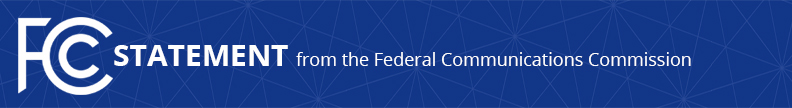 Media Contact: David Grossman, (202) 418-2100david.grossman@fcc.govFor Immediate ReleaseCOMMISSIONER CLYBURN STATEMENT 
ON PUBLICATION OF NET NEUTRALITY REPEAL ORDER 
  -- WASHINGTON, February 22, 2018 – The following statement can be attributed to FCC Commissioner Mignon Clyburn:“Today it is official: the FCC majority has taken the next step in handing the keys to the internet over to billion-dollar broadband providers by publishing the Destroying Internet Freedom Order in the Federal Register. I am both disappointed and hopeful. Disappointed that this is one more anti-consumer notch on this FCC’s belt, but hopeful that the arc of history is bent in favor of net neutrality protections. “Whether it is litigation, state action, or some other mechanism that brings it about, I am sure that robust net neutrality protections will prevail with the American public!”
###
Office of Commissioner Mignon Clyburn: (202) 418-2100Twitter: @MClyburnFCCwww.fcc.gov